CRITERI SEGUITI PER L’ACQUISTO DI BENI INFORMATICIACQUISTI TRAMITE MERCATO CONVENZIONI CONSIP Nome Convenzione _________________________           Lotto n.  __________________________________ACQUISTI IN MEPA O MeUNIPD – ODA / RDO / TRATTATIVA DIRETTA/ACCORDO QUADRO         N. _____________________Metaprodotto PRESENTE nel Mercato delle CONVENZIONI CONSIP, ma:non idoneo al soddisfacimento dello specifico fabbisogno (Allegare Determina a contrarre per acquisti > 10.000 € fino a 40.000 €)acquisto urgente e funzionale ad assicurare la continuità dei servizi amministrativi e tecnici (Allegare Determina a contrarre per acquisti > 10.000 € fino a 40.000 €)ACQUISTI FUORI MEPA/MEUNIPD (LIBERO MERCATO)Metaprodotto NON PRESENTE nel MEPA o MeUNIPD (Allegare Determina a contrarre con Motivazione - Obbligo di comunicazione A.G.I.D. – A.N.A.C)DITTA NON PRESENTE IN MEPA/MeUNIPD ALLA DATA DEL __________________________ (Allegare Determina a contrarre con Motivazione)ROTAZIONE FORNITORIFornitore individuato nel rispetto del principio di rotazione (allegare indagine con evidenza rotazione)Fornitore invitato nell’arco dell’anno più volte senza ricorrere alla rotazione (allegare Determina a contrarre con Motivazione attestante le ragioni della scelta)DICHIARAZIONE SOSTITUTIVA - ATTO DI NOTORIETA’I sottoscritti consapevoli ai sensi dell’art. 76 del dpr 445/2000 che chi rilascia dichiarazioni mendaci, forma atti falsi o ne fa uso, è punito ai sensi del codice penale e delle leggi speciali in materia, dichiarano che quanto sopra riportato corrisponde al vero e che per l’acquisto indicato sono state rispettate le disposizioni dell’art. 1, comma 4, della legge 30 luglio 2004 n. 191.           	IL RESPONSABILE DEL FONDO 			                 			 IL DIRETTORE            	---------------------------------------------					-----------------------------------------------------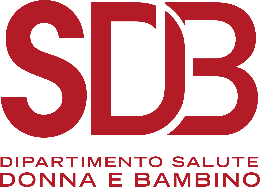 UNIVERSITÀ DEGLI STUDI DI PADOVA         MODULO I Dipartimento di Salute della Donna e del Bambino - SDBUNIVERSITÀ DEGLI STUDI DI PADOVA         MODULO I Dipartimento di Salute della Donna e del Bambino - SDBMotivazione dell’acquisto:Dichiaro che la spesa è pertinente al Progetto indicato nella proposta di acquisto e necessaria per lo svolgimento della seguente/i attività:Motivazione dell’acquisto:Dichiaro che la spesa è pertinente al Progetto indicato nella proposta di acquisto e necessaria per lo svolgimento della seguente/i attività:(Descrivere le motivazioni)Ambito di Acquisto:Ambito di Acquisto:______________________________RISERVATO ALL’AMMINISTRAZIONERISERVATO ALL’AMMINISTRAZIONERISERVATO ALL’AMMINISTRAZIONERISERVATO ALL’AMMINISTRAZIONEn. ordine/contratto u-govn. ordine/contratto u-govcodice u-gov progettocodice u-gov progettoCIGCopia Convenzione ConsipDURCDetermina a contrarreVerifica annotazioni AnacComunicazione A.G.I.D.Equitalia (>= 5.000 €)Comunicazione A.N.A.C.Inventario (valore > 500 € IVA inclusa)Rotazione Fornitore